HRVATSKA GORSKA SLUŽBA SPAŠAVANJAOdjel za razvoj i projekte HGSS-aCentar za održivi aktivni turizam BioSfera Biograd NAZIV PROJEKTACentar za održivi aktivni turizam BioSfera Biograd***PROGRAM I ALOKACIJA FINANCIRANJA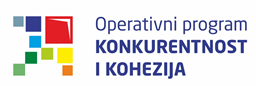 OP Konkurentnost i kohezija 2014.-2020.Prioritetna os 6 – Zaštita okoliša i održivost resursaKK.06.1.2.01 – Promicanje održivog korištenja prirodne baštine u nacionalnim parkovima i parkovima prirode***OPĆI PODACI Nositelj:JU PP Vransko JezeroPartneri: Hrvatska gorska služba spašavanja CEDRA Split, Cluster za eko-društvene inovacije i razvojGrad Biograd na MoruRazdoblje provedbe: travanj 2018. – listopad 2022. (55 mjeseci)Ukupna vrijednost projekta: 15.007.949,37 HRK (1.991.897,19 EUR)Nositelj: 14.114.122,53 HRK (1.873.265,98 EUR)Partneri: HGSS: 95.392,00 HRK (12.660,69 EUR)CEDRA Split: 759.241,26 HRK (100.768,63 EUR)Grad Biograd na Moru: 39.193,60 HRK (5.201,88 EUR)Omjer sufinanciranja: 85%Bespovratna sredstva: 12.756.756,96 HRK (1.693.112,61 EUR)***OPIS PROJEKTAProjekt BioSfera Biograd se bavi pitanjem ekološke, društvene i ekonomske održivosti zaštićenih područja prirode Dalmacije i Like. Cilj projekta je očuvati i valorizirati prirodnu baštinu ciljanog prostora, posebice manje razvijenih, ruralnih područja kroz cjelogodišnji održivi aktivni turizam. Ciljne skupine projekta su turistički sektor, sportske, ekološke, obrazovne, kulturne i sl. udruge i ustanove, djeca, mladi, lokalni stanovnici, ali i posjetitelji ovog prostora i šire regije.ELEMENTI PROJEKTA:- Posjetiteljska infrastruktura- Izgradnja kapaciteta- Promidžba i vidljivost- Upravljanje projektom i administracija***CILJEVI PROJEKTASpecifični cilj:povećanje broja uključenih fizičkih i pravnih osoba iz lokalnih zajednica u programe izgradnje kapaciteta za održivi razvojOpći cilj:povećanje broja posjetitelja koji su educirani o prirodnoj baštini u nacionalnim parkovima i parkovima prirodeporast očekivanog broja posjeta podržanim mjestima i atrakcijama kulturne i prirodne baštine***REZULTATI PROJEKTNOG DIJELA HGSS-aOdržana obuka vodiča aktivnog i pustolovnog turizma 